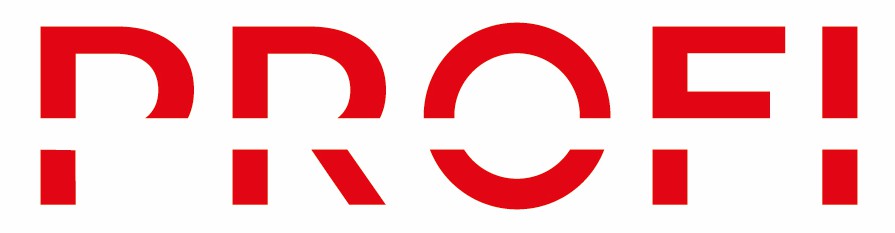 _____________________________________________________________________ООО «ИСК  ПРОФИ»Общество с ограниченной ответственностью «ИСК ПРОФИ»ИНН  2615015358   КПП 261501001ОГРН   1152651005902 от 12 марта 2015г.ОКПО  21999539356000, Ставропольский край,      г. Новоалександровск, ул. Гагарина, 271 р/счет  40702810626000008761, в Южный филиал АО “Райффайзенбанк” г. КраснодарБИК 040349556,к. сч. 30101810900000000556тел.(факс): 8-(800)-7777-260E-mail: lstk@profi26.ruГенеральный  директор ООО «ИСК ПРОФИ» Минин Дмитрий Сергеевич